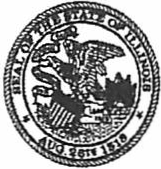 IN THE CIRCUIT COURT OF COOK COUNTY, ILLINOIS SIXTH MUNICIPAL DISTRICTGENERAL ORDER NO: 2020-5SUBJECT:  Continuance Schedule for Felony and Misdemeanor CasesIT IS HEREBY ORDERED THAT:All traffic and misdemeanor cases scheduled from March 17, 2020 through and including April 15, 2020 are continued to the next Key Date.All felony matters scheduled in Courtroom 103, 105, 106, 107 and 108 from March 17, 2020 through and including April 15, 2020 are continued as follows :Cases set for March 17, 2020 are continued to April 29, 2020 .Cases set fqr March 18, 2020 are continued to April 28, 2020 .Cases set for March 19, 2020 are continued to April 30, 2020 .Cases set for March 20, 2020 are continued to May 1, 2020.Cases set for March 23, 2020 are continued to May 4, 2020. Cases set for March 24, 2020 are continued to May 5, 2020 . Cases set for March 25, 2020 are continued to May 6, 2020. Cases set for March 26, 2020 are continued to May 7, 2020. Cases set for March 27, 2020 are continued to May 8, 2020 . Cases set for March 30, 2020 are continued to May 11, 2020 .Cases set for March 31, 2020 are continued to May 12, 2020 .Cases set for April 1, 2020 are continued to May 13, 2020.Cases set for April 2, 2020 are continued to May 14, 2020.Cases set for April 3, 2020 are continued to May 15, 2020. Cases set for April 6, 2020 are continued to May18, 2020 . Cases set for April 7, 2020 are continued to May 19, 2020.Cases set for April 8, 2020 are continued to May 20, 2020.Cases set for April 9, 2020 are continued to May 21, 2020.Cases set for April 10, 2020 are continued to May 22, 2020.Cases set for April 13, 2020 are continued to May 26, 2020.Cases set for April 14, 2020 are continued to May 27, 2020.Cases set for April 15, 2020 are continued to May 28, 2020.xxxxxxxxxxxxxxxxxxxxxxxxxxxxxxxxxxxxxxxxxxxxxxxxxxxxxxxxxxxxxxxxxxxxxxxxxxxxxxxxxDated this 18th day of March, 2020. This order shall be spread upon the records of this Court and published.